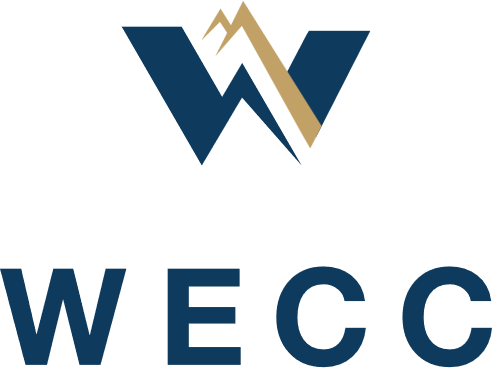 2023 Annual Progress Report SummaryStudies Subcommittee March 10, 2023Entities with no updates Member Systems previously reporting significant facilities in the WECC Transmission Database from which, as of March 9, 2023, no report has been received:Project Name	         Last Reported AESO	2021 APS	2021 DCPUD	2017 SPower	2019Member Systems previously reporting and indicating that that have no significant facilities in the WECC Transmission Database from which, as of March 9, 2023, no report or update has been received:Project Name	         Last Reported DGT	2021 EWEB	20192023 List of Projects Granted a Waiver of “Significant Impact” StatusProject Name	Organization		Schultz – Raver 500 kV Series Capacitors	BPAPearl – Sherwood 230 kV Corridor Reconfiguration	BPAJumpoff Ridge	CHPDCaliente 345/115 kV Autotransformer #3	EPEWest Mesa Line Shunt Reactor (100MVAR) Replacement	EPEArroyo Variable Line Shunt Reactor (50-100 MVAR) Replacement 	EPEAirport Projects	EPESecond Vado 345/115 kV Autotransformer	EPENew Eddy HVDC Tie Replacement	EPERenewable Generation Standalone Solar 2030 Generation	EPERenewable Generation Standalone Battery Storage 2030 Generation	EPERenewable Generation Standalone Solar 2032 Generation	EPERenewable Generation Standalone Battery Storage 2032 Generation	EPEGLW 230 kV Upgrades	GLWChip Substation Project	IPCPleasant Valley Solar Project and Substation	IPCIntermountain – Gonder 230/345 kV Bank M replacement	LADWPNew Valley – Rinaldi Line 3 and upgrade Lines 1 and 2	LADWPNew Toluca – Atwater Line 2 and Upgrade Line 1	LADWPUpgrade Rinaldi – Airway Lines 1 and 2 	LADWPRimrock Substation Upgrade	NWERedwood Expansion (Project Sutro)	NVEWest Tracy – Comstock Meadows 345 kV line	NVESockyard 120 kV Substation	NVEPeavine 120 kV Substation	NVEAudette 230 kV Switchyard (Switch Phase 1 & 2)	NVEReid Gardner BESS	NVEReid Gardner – Tortoise 230 kV line #2	NVEAeolus – Freezeout #2 230 kV	PACClearwater Wind Generation Project	PGEPearl/Sherwood Reinforcement Project	PGEReconductor Horizon - Keeler #1 230 kV 	PGEProject Name	Organization	Reconductor Murrayhill - St Mary #1 and #2 230 kV 	PGESherwood - St Mary 230 kV line	PGEQuail Ranch 345 kV Station 	PNMOrme – Rudd 230 kV lines #1 and #2 Upgrade	SRPAnderson – Kyrene 230 kV #2	SRPCrosspoint 230 kV Substation	TSGT2022 List of Projects Granted a Waiver of “Significant Impact” StatusProject Name	Organization		Turkey Creek Solar Project	BHCNorthern Mid-Columbia Area Project	BPASouth Tri-Cities Reinforcement	BPAIn and out into Picante 345 kV sub from Caliente-Armrad 345 kV Line and Associated Line Reactor at picante	EPEAfton North Projects	EPENew Amrad SVC/Statcom (replacement for existing SVC)	EPCIn-and-Out into Vado 345 KV sub from Afton North-Newman 345 kV line	EPEVado Projects	EPENewman 6 GT5	EPENewman 8	EPENew Trout Canyon 230 kV Switching Station	GLWNew Sloan Canyon 230 kV RAS	GLW	New Innovation 230 kV RAS	GLWCole Substation Project	IPCJackpot Solar Interconnection Project	IPCIPP AC Switchyard Extension	LADWPAdelanto AC Switchyard Extension	LADWPReplacement Converter Station at IPP and Adelanto	LADWPMead Bank M Replacement 	LADWPBarren Ridge Re-Expansion	LADWPLoop Scattergood-Olympic Cable A into new Pershing Station	LADWPUpgrade RS-K Bus 1 and 2	LADWPUpgrade Scattergood Auto and Phase Shifting Transformer	LADWPRimrock Substation Upgrade	NWESouth Butte 230/161 kV bank Replacement	NWEShaffer Substation	NVEIron Point – 250 MW PV and Battery Interconnection	NVEHot Pot Solar – 350 MW PV and Battery Interconnection	NVEDry Lake Solar – 150 MW	NVEAeolus – Freezeout #2 230 kV line	PACEProject Name	Organization		Contra Costa PP 230 kV line Terminals Reconfiguration 	PG&EVasona – Metcalf 230 kV line limiting Elements Removal 	PG&EAtlantic 230/60 kV transformer voltage regulator	PG&ECortina Bank #1 230/115/60 kV Transformer Bank Replacement	PG&EMetcalf 230 kV Substation Circuit Breaker #No 292 Upgrade	PG&ECooley Landing Substation Circuit Breaker No 62 Upgrade	PG&ETable Mountain Second 500/230 kV Transformer	PG&EReconductor Delevan – Cortina 230 kV line	PG&EMoss Landing – Las Aguilas 230 KV line Series Reactor	PG&E	Fountain Wind	PG&EWestland Solar Blue	PG&ELuna Valley	PG&EDaylight	PG&EPluot	PG&EPomergranate	PG&ECorby	PG&ESonrisa	PG&EKey Storage 1	PG&EIrving Storage	PG&EPlano Storage	PG&ETanager Storage	PG&ECormorant Storage	PG&EButton Bush Hybrid Solar Energy and Storage	PG&ESherwood 230 kV Breaker Replacement	PGEColorado’s Power Pathway	PSCoSacramento Valley Energy Center Generation Project	SMUDCoolidge Expansion Project	SRPHigh-Tech Interconnect Project	SRPProject huckleberry	SRPBurlington – Lamar 230 kV line	TSGTBoone – Huckleberry 230 kV line	TSGTBadger Creek – Big Sandy 230 kV line	TSGTProject Name	Organization	Big Sandy – Burlington 230 kV Uprate	TSGT2022 List of Projects Denied a Waiver of “Significant Impact” StatusProject Name	Organization		Ready Wyoming Project	BHC2021 List of Projects Granted a Waiver of “Significant Impact” StatusProject Name	Organization		 AES 230 kV Interconnection at Westwing 230 kV Substation	APS Runway 230 kV Lines	APS Hashknife Generation Tie Line Project	APS Stratus 230 kV lines	APS Three Rivers 230 kV line	APS Contrail 230 kV lines	APS TS2 230 kV lines	APS Broadway 230 kV lines	APS TS 17 230 kV lines	APS Raver 500/230 kV Transformer Addition Project	BPA Longview Area 230/115 kV Transformer Addition	BPA Rocky Reach Solar Interconnection	CHPD Nixon to Kelker 230kV Line Uprate	CSU Briargate 230/115kV Autotransformer	CSU Kelker 230kV and 115kV Substation Rebuild	CSU Oso Grande Wind	EPE Gamebird 230/138 kV 	GLW Midpoint T231 230/138 kV Transformer Replacement Project	IPCCloverdale T231 230/138kV Transformer project	IPCBoise Bench – Cloverdale 230kV Transmission Line Project	IPCCloverdale – Locust 230 kV Transmission Line Project	IPCCloverdale – Hubbard 230 kV Transmission Line Project 	IPCJackpot Solar interconnection Project	IPCVictorville 287 kV Station Voltage Upgrade to 300 kV	LADWPBarren Ridge 230 kV STATCOM	LADWPIPP New Synchronous Condenser 3X250 MVA	LADWPIPP Coal Unit Replacement with CC Natural Gas	LADWPMcCullough – Victorville Series Compensation Upgrade 500 kV line	LADWPDodge Flat Solar Energy Center 	NVEBattle Mountain Solar and Storage	NVEFish Springs Ranch Solar	NVEApex Solar	NVECopper Mountain Solar #5	NVEHarry Allen Solar (aka Dry Lake Solar) at Harry Allen	NVETechren Solar Interconnection	NVEArrow Canyon Solar	NVESouthern Big Horn Solar (Formally Eagle Shadow Mountain Solar)	NVEGemini Solar 1 and 2	NVEBoulder Solar III	NVEChuckwalla Solar Project	NVEGreenlink Nevada West (GLW)	NVEGreenlink Nevada North (GLN)	NVEAeolus – Shirley Basin #2 230 kV	PacifiCorpWilson 115 kV Area Reinforcement	PG&ECottonwood 230/115 kV Bank 1 and 4 Replacement Project	PG&EMoraga 230 kV Bus Upgrade	PG&EEast Shore 230 kV Bus terminals Reconfiguration	PG&ENewark 230/115 kV Transformer Bank #7 Circuit Breaker Addition	PG&EGold Hill 230/115 kV Transformer Addition Project	PG&EMoss Landing 500/230 kV Bank 9 Replacement	PG&EMcloud Wind	PG&EPittsburg Energy Storage	PG&EKola	PG&ESandrini Sol 2	PG&EHorizon-Keeler BPA #2 230 kV Project	PGESan Juan 345 kV Station Expansion	PNMSan Juan 345 kV Generation Interconnection	PNM345 kV Generation Interconnection Station	PNMRoundhouse Renewable Energy Project (RREP)	PRPACheyenne Ridge	PSCoBronco Plains	PSCoThunderwolf	PSCoNeptune	PSCoSun Mountain	PSCoHurley – Natomas 230 kV line Rating Increasing Project	SMUD2021 List of Projects Denied a Waiver of “Significant Impact” StatusProject Name	Organization		 Gates 500 kV Dynamic Reactive Support	LSPower_CA Round Mountain 500 kV area Dynamic Reactive Support	LSPower_CA2020 List of Projects Granted a Waiver of “Significant Impact” StatusProject Name	Organization		 Freedom 230/69 kV Substation	APS Runway 230 kV Lines	APS Stratus 230 kV Lines	APS Three Rivers 230 kV lines	APS Contrail 230 kV lines	APS TS2 230 kV Lines	APS Broadway 230 kV Lines	APS TS 17 230 kV Lines	APS Saddle Mountain Project	AVA Raver 500/230 kV Transformer Addition	BPA Longview Area 230/115 kV Transformer Addition	BPA Empire Solar	EPEGamebird 230/138 kV Substation	GLW Midpoint T231 230/138 kV Transformer Replacement	IPC Hines T131 138/115/ kV Transformer Replacement	IPC Cloverdale T231 230/138 kV Transformer Replacement	IPC Boise bench – Cloverdale 230 kV Transmission Line	IPC Cloverdale – Locust 230 kV Transmission Line 	IPC Beacon Light 138 kV Transmission Line	IPC Can-Ada – Blackcat 138 kV Transmission Line	IPC Cloverdale – Hubbard 230 kV Transmission Line	IPC Wood River – Ketchum 138 kV Transmission Line	IPC Orchard 138 kV Conversion Project	IPCJackpot Solar Interconnection Project	IPCRS-J (Northridge) 230 kV CB & DiscSw Upgrades	LADWPRS-B Voltage Upgrade to 300 kV	LADWPMead Substation Voltage Upgrade 300 kV	LADWPVictorville Bank K Upgrade	LADWPRS-E 230 kV Reactor Installation	LADWPScattergood – Airport Line 1 138 kV 	LADWPValley – Toluca 230 kV line 1 and 2 Reconductoring	LADWPHaskell – Sylmar 230 kV line 2 Construction	LADWPRinaldi RS 230 kV CB & Disc Sw Upgrades	LADWPMarketplace 500 kV Reactor New Installation	LADWPPershing – Olympic 230 kV Cable B Construction	LADWPScattergood – Pershing Olympic 230 kV Cable B	LADWPTarzana – Olympic 1A and 1B (Convert from 138 kV to 230 kV)	LADWPToluca – Hollywood Underground Line 1 Replacement	LADWPVictorville Bank K upgrade	LADWPAdelanto – Toluca 500 kV line 1 Rating Increase	LADWPAdelanto – Rinaldi 500 kV line 1 Rating Increase	LADWPVictorville – Rinaldi 500 kV line 1 Rating increase	LADWPRS-B Banks F Replacement	LADWPRS-K 138 kV -230 kV Bus Bank E and F Upgrades	LADWPEland 1 and 2	LADWPDodge Flat Solar Energy Center	NVEBattle Mountain Solar and Storage	NVEKeno Solar Farm (Eagle Shadow Maintain Solar Farm	NVEFish Springs Ranch Solar	NVEApex Solar	NVECopper Mountain Solar #5	NVEHarry Allen Solar at Harry Allen	NVEMagnolia Second 230/138 kV Transformer	NVETechren Solar Interconnection	NVEArrow Canyon Solar	NVESouthern Big Horn Solar	NVEGemini Solar 1 & 2	NVELarson 138 kV substation	NVECamp William 345/138 kV Transformer and 138 kV Yard Addition	PACShortgrass – Cheyenne Ridge Transmission Project	PSCOGreenwood – Denver Terminal Transmission Project	PSCOHelvetia Substation Project	PGEHorizon VWR3 Project 	PGEKelley Point Reconfiguration Project	PGESt Marys Battery Project	PGESherwood 230 kV Breaker Replacement Project	PGESunset Breaker Replacement Project	PGEButler Substation Project 	PGEMurrayhill – St Marys 230 kV Reconductor Project	PGECanyon – Urban 115 kV Reconductor Project	PGECentury Substation Project	PGEArrowhead Substation Project	PGEHillsboro Reliability Project	PGETonquin Substation Project	PGEMt Pleasant Substation Project	PGEHarborton Reliability Project	PGESE Portland Conversion Project	PGEWheatridge Renewable Energy Facility	PGEPit PH #1 add 230/69 kV Bank 5	PG&EMoss Landing 500 kV upgrade	PG&ENorthern Fresno 115 kV Area Reinforcement	PG&EMartin 230/115 kV Transformer No. 7 Replacement 	PG&EVaca Dixon – Lakeville 230 kV Corridor Series Compensation	PG&ERavenswood 230/115 kV Transformer No. 1 Limiting Facility Upgrade	PG&EJefferson 230 kV Bus Upgrade	PG&EOakland Clean Energy Initiative	PG&EMidway 230 kV Bus Section D Upgrade Project	PG&ETesla 230 kV Bus Series Reactor	PG&EBlack Diamond energy Storage Generation Interconnection	PG&EDallas Energy Storage	PG&ERoundhouse Renewable Energy Project	PRPARed Hawk 230 kV	SRPPrice Road Corridor 230 kV	SRPWright Solar Park	WSP2019 List of Projects Granted a Waiver of “Significant Impact” StatusProject Name	Organization		 West Rapid City 230/69 kV substation	BHP Yellow Creek Transformer Addition	BHP South Rapid City – West Rapid City – Lange 230 kV line Rebuild	BHP Lange – Lookout -Wyodak 230 kV line Rebuild	BHP Can-Aba – Blackcat 138 kV Transmission line	IPC Valley – Rinaldi 230 kV lines 1 and 2 Reconductoring	LADWP New Castaic – Haskell 230 kV line #3	LADWP Valley – Toluca 230 kV line 1 and 2 Reconductoring	LADWP Lugo – Victorville 500 kV line 1 upgrades	LADWP Rinaldi – Tarzana 230 kV line 1 and 2 Reconductoring	LADWP Convert PP1 & PP2 – Olive 115k V lines to Haskell Cny – Sylmar 230 kV line 2	LADWP Barren Ridge – Kaskell Canyon 230 kV line 1 	LADWP Upgrade Victorville 500/287 kV Transformer Bank K	LADWP Upgrade Toluca 500/230 kV Transformer Bank H	LADWP Beacon Battery Energy Storage	LADWP Spring Bok III	LADWP New Rosamond Switching 230 kV Station 	LADWP New Receiving Station X Switching 230 kV Station	LADWP Malin 230 kV Breaker Addition	PAC Sams Valley 500-230 kV substation	PAC Lone Pine – Whetstone 230 kV line	PAC Spanish Fork 345/138 kV Transformer #3 Upgrade	PAC Camp Williams – Oquirrh 345 kV line Upgrade	PAC Jim Bridger 345/230 kV Transformer #2 Upgrade	PAC 90th South Terminal 345 kV Line Loop into Midvalley Substation	PACHarborton Project	PGEHillsboro Project	PGEAquamarine Westside Solar 	PG&EProxima Solar	PG&ESkookumchuck Wind Generation Project	PSE Dodge Flat Solar Energy Center	NVE Pershing Solar Project	NVE McDonald Transformer Addition	NVEMc Donald – Arden 230 kV line Reconductoring	NVENSO 230 kV Switchyard Interconnection by Techren	NVEApex Solar	NVEKeno Solar Farm 	NVE Copper Mountain Solar #5	NVERancho Seco II Solar PV Project	SMUDSoutheast Power Link	SRPGateway Project	TSGTArnold Project	TSGT2018 List of Projects Granted a Waiver of “Significant Impact” StatusProject Name	Organization		West Hill – Stegall 230 kV Line Rebuild	BHPWest Hill – South Rapid City 230 kV Line Rebuild 	BHPBob - Eldorado and Bob – Mead 230 kV Line	GWTCan – Ada – Blackcat 138kV Transmission Line Project	IPCUpgrade Circuit Ratings: Haskell-Olive 230 kV line	LADWPNew Haskell – Sylmar 230 kV Line 2	LADWPApex – Crystal Transmission Line	LADWPScattergood – Olympic Cable B	LADWPNew Rosamond Station	LADWPReceiving Station X	LADWPLyons Substation	MEIDInstall Goshen 345/161 kV #3 Transformer	PACReplace Outlook 230/115 kV Transformer	PACBlue Lake Phase 2 Project	PGESobrante Bank 1 Replacement	PG&EOro Loma 70 kV Area Reinforcement (Westside Power Connect)	PG&ECoburn Banks 1 and 2 Replacement	PG&EGates 500 kV Bank 11 Replacement	PG&ERio Oso 230 kV BAAH Bus upgrade	PG&EBakersfield Nos 1 and 2 230 kV Tap Lines Reconductoring	PG&ENorthern Fresno 115 kV Area Reinforcement 	PG&EWilson 115 kV area Reinforcement	PG&EHelm 230/70 kV Bank 1 Replacement	PG&ECottonwood – Red Bluff 60 kV line Reconductor	PG&EFifth Standard Solar Generation Interconnection	PG&EMustang 2 Generation Interconnection Project	PG&ENorthern Orchard Solar Generation Interconnection 	PG&EBlackwater Synchronous Condenser	PNMAlbuquerque – Clines Corners 345 kV Line	PNMRush Creek Transmission Project 	PSCOPierce County Transformer Addition and Line Reroutes 	PSEEastside 230 kV Transformer Addition and Line	PSEWest Kitsap Transmission Project Phase II	PSERE Scarlet	REnergy RE Slate	REnergyTranquillity 8	SempraHurley Jumper Replacement Project	SMUDFranklin 230 kV Substation	SMUDHurley – Procter 230 kV line Reconductor	SMUDShunt Capacitor at Orangevale Substation	SMUDShunt Capacitor at Carmichael Substation	SMUDHurley 230 kV bus-tie breaker	SMUDCosumnes Power Plant CT2 and CT3 Upgrade	SMUDAntelope Expansion 2	SPowerSoutheast Wyoming Transmission Project 	TSGTVoyager Wind 2	Utility Services2017 List of Projects Granted a Waiver of “Significant Impact” StatusProject Name	Organization		Sagebrush 230 kV substation 	BHPRaver 500/230 kV Transformer Addition Project	BPAMcNary 500/230 kV transformer Addition Project	BPALongview Area 230/115 kV Transformer Addition	BPAFront Range Power Plant to Nixon-Kelker (NX-KE) Line #2	CSUMidpoint T232 230/138 kV Transformer Replacement Project	IPCBorah-Populus 345kV Ckt #1 Series Capacitor Replacement Project	IPCKinport-Populus 345kV Series Capacitor Replacement Project	IPCCloverdale 230/138kV Transformer Project	IPCCloverdale – Hubbard 230kV Transmission Line Project	IPCKing-Wood River 138kV Transmission Line Rebuild	IPCWillis-Lansing-Star 138kV Transmission Line Project	IPCBoulder Solar Interconnection Facility	NVEGoshen Spare 345/161 kV Transformer	PACConvers County, WY	PACKlamath, OR	PACBellota 230 kV Substation Shunt Reactor	PG&EDelevan 230 kV Substation Shunt Reactor	PG&ELos Esteros 230 kV Substation Shunt Reactor	PG&EIgnacio 230 kV Substation Shunt Reactor	PG&EIgnacio 230 kV Substation Shunt Reactor	PG&ECabezon 345 kV station	PNMClines Corners 345 kV station	PNMGuadalupe SVC	PNMCopper Crossing – Abel 230 kV 	SRP2016 List of Projects Granted a Waiver of “Significant Impact” StatusProject Name	OrganizationRaver 500/230 kV Transformer Addition Project	BPAMcNary 500/230 kV Transformer Addition Project	BPALongview Area 230/115 kV Transformer Addition	BPAWarnerville Substation Upgrade	HHWPMidpoint T232 230/138 kV Transformer Addition Project	IPCUpgrade Terminal Equipment on Northridge-Tarzana 230kV	LADWPReconductor Haskell Canyon Ridnaldi 230 kV line 1	LADWPNew Barren Ridge – Haskell Canyon 230 kV lines 2 and 3	LADWPNew Scattergood-Olympic 230 kV Cable A	LADWPReconductor Barren Ridge – Haskell Canyon 230 kV line 1	LADWPNew Castaic – Haskell Canyon 230 kV line 3	LADWPReconductor both Valley-Rinaldi 230 kV lines	LADWPReconductor Valley -Toluca 230 kV line 1 and 2	LADWPReconductor Both Rinaldi – Tarzana 230 kV lines	LADWPConvert PP1 &PP2 – Olvie 115 kV lines to Haskell Cny-sylmar 230 kV line 2	LADWPAdd second Victorville 500/287 kV Transformer Bank	LADWPReplace Toluca 500/230 kV Bank H	LADWPBeacon Solar 250 MW	LADWPCopper Mountain Solar 3 210 MW	LADWPMoapa K-Road Solar 250 MW	LADWPRecinco Solar 60 MW	LADWPSpring Bok 1, 2 and 3 340 MW	LADWPHarry Allen 500/230 kV Transformer	NVESyracuse 2nd 345/138 kV 700 MVA Transformer	PACReplae Red Butte Transformer	PACSpanish Fork 345 kV Substation Circuit Breaker Additions	PACProject 335 Wind Plant 80 MW	PACProject 226 Wind Plant 151.2 MW	PACProject 276 Wind Plant 98.9 MW	PACProject 721 Solar Plant 55 MW	PACMartin 230 kV Bus Extension	PG&EProject Name	OrganizationEight Mile – Lodi Re-conducting Economic Project	PG&EBlue Lake/Gresham 230 kV project	PGEHorizon Phase II project	PGEHarborton Reliability Project	PGECarty Generation Station	PGELaporte 230 kV substation Expansion	PRPABoy 230/115 kV Transformer Addition Project	PRPANorthern Greeley Transmission	PSCoSouthern Greeley Transmission	PSCoPierce County Transformer Addition and Line Reroutes 	PSEEastside 230 kV Transformer Addition and Line	PSEWest Kitsap Transmission Project Phase II	PSETorreon 345/115 kV Substation Project 	TSGT2015 List of Projects Granted a Waiver of “Significant Impact” StatusProject Name	Project Sponsor1.	Hassayampa‐N.Gila #2 (aka HANG2) 500 kV Project (2015)	APS2.	Palm Valley‐Trilby Wash 230 kV Project (2015)	APS3.	Sun Valley‐Trilby Wash 230 kV Project (2016)	APS4.	Palo Verde‐Delaney 500 kV Project (2016)	APS5.	Delaney‐Sun Valley 500 kV Project (2016)	APS6.	Ocotillo Modernization Project (2017)	APS7.	Mazatzal 345/69 kV Substation (2017)	APS8.	Sun Valley‐Morgan 500 kV Project (2018)	APS9.	N.Gila‐Orchard 230 kV Project (2018)	APS10.	Sun Valley‐Morgan 230 kV Project (2026)	APS11.	Scatter Wash 230/69 kV Substation (TBD)	APS12.	Bill Durfee (Sundance) 230 kV Substation 	BHP13.	Raver 500/230 kV Transformer Addition Project	BPA14.	McNary 500/230 kV Transformer Addition Project	BPA15.	Second 230kV line from Front Range Plant to Nixon-Kelker (NX-KE) Line	CSU16.	Midpoint T232 230/138 kV Transformer Addition Project	IPC17.	Midpoint West Upgrade Project	IPC18.	Wallula – McNary 230 kV Line	PAC19.	Planned Generation Interconnection Projects (PACE)	PAC20.	Table 8b: Planned Generation Interconnection Projects (PACW)	PAC21.	Los Banos-4C779 #1 230kV Line Reconductoring Project	PG&E22.	Gregg-Herndon #2 230 kV Line Circuit Breaker	PG&E23.	Bellota – Warnerville 230 kV Line Reconductoring	PG&E24.	Glenn 230/60 kV Transformer No. 1 Replacement	PG&E25.	Monta Vista 230 kV Bus Upgrade	PG&E26.	Midway-Kern PP 230 kV #2 Line Project	PG&E27.	Estrella Substation	PG&E28.	Midway Fault Duty Mitigation Project	PG&E29.	Wheeler Ridge Junction Substation	PG&E30.	Morgan Hill Area Reinforcement Project	PG&E31.	Q779	PG&E32.	Q829	PG&E33.	Q643X	PG&E34.	Q877	PG&E35.	Q258	PG&E36.	Blue Lake/Gresham 230 kV Project	PGE37.	Horizon Phase II Project	PGE38.	Port Westward II generation	PGE39.	Tucannon River Wind Farm	PGE40.	Laporte 230 kV Substation Expansion	PRPA41.	Boyd 230/115kV Transformer Addition Project	PRPA42.	Miguel Synchronous Condenser	SDGE43.	Phase Shifting Transformer (PST) at Imperial Valley	SDGE44.	SVC at Suncrest Substation	SDGE45.	Browning ‐ Rogers 230kV line	SRP46.	Hassayampa – Pinal West 500kV line loop into Jojoba Substation	SRP47.	Price Road Corridor Project	SRP48.	Eastern Mining Expansion Project	SRP49.	Santan – Rogers 230kV line Reconfiguration	SRP50.	Browning – Corbell 230kV line Reconfiguration	SRP51.	Abel – Pfister ‐ Ball 230kV line	SRP52.	Hassayampa – Pinal West #2 500kV line	SRP53.	Southwest Weld Expansion Project	TSGT2014 List of Projects Granted a Waiver of “Significant Transmission Project” StatusProject Name	Organization		1.	Palm Valley – Trilby Wash 230 kV Project	APS2.	Sun Valley‐Trilby Wash 230 kV Project	APS3.	Palo Verde‐Delaney 500 kV Project	APS4.	Delaney‐Sun Valley 500 kV Project	APS5.	Mazatzal 345/69 kV Substation	APS6.	Sun Valley‐Morgan 500 kV Project	APS7.	N.Gila‐Orchard (previously called TS8) 230 kV Project	APS8.	Scatter Wash 230/69 kV Substation	APS9.	Sun Valley‐Morgan 230 kV Project	APS10.	Bill Durfee (Sundance) 230 kV Substation	BHP11.	Raver 500/230 kV Transformer Addition Project	BPA12.	Front Range Power Plant to Nixon-Kelker (NX-KE) Line #2	CSU13.	Midpoint T232 230/138 kV Transformer Addition Project	IPC14.	Midpoint West Upgrade Project	IPC15.	Casper Substation-Install 230/115 MVA transformer	PAC16.	Mid Valley Substation-Replace 345-138kV, 450 MVA with 700 MVA 17.	Transformers 	PAC18.	St. George Substation- Install 345kV/138kV transformer & expand yard	PAC19.	Snow Goose 500/230kV substation	PAC20.	Syracuse –Install 345/138 kV #2 Transformer	PAC21.	Table Mountain 500/230kV substation	PAC22.	Troutdale Substation, Add 3- 230 kV circuit breakers	PAC23.	Union Gap 230/115 kV Transformer Addition	PAC24.	Vantage –Pomona Heights 230 kV line	PAC25.	Whetstone 230/115kV Substation	PAC26.	Planned Generation Waiver	PAC27.	Contra Costa sub 230kV Switch Replacement	PG&E28.	Gates No. 2 500/230 kV Transformer	PG&E29.	Kearney-Herndon 230 kV Line Reconductor	PG&E30.	Warnerville-Wilson 230 kV Series Reactor	PG&E31.	Diablo Canyon Voltage Support Project	PG&E32.	Lockeford-Lodi Area 230 kV Development	PG&E33.	Midway-Andrew 230 kV	PG&E34.	Moraga-Potrero 230 kV Project	PG&E35.	Solar Star Generation Interconnection Project	PG&E36.	Stockton Generation Expansion Project	PG&E37.	Blue Lake/Gresham 230 kV Project	PGE38.	Horizon Phase II Project	PGE39.	Port Westward II generation	PGE40.	Laporte 230 kV Substation Expansion	PRPA41.	Boyd 230/115kV Transformer Addition Project	PRPA42.	Eastside 230 kV Transformer Addition and Line	PSE43.	Sycamore-Penasquitos 230 kV Line Project	SDGE44.	Artesian 230 kV Expansion	SDGE45.	New 230/69 kV Transformer at Mission	SDGE46.	Talega Synchronous Condenser	SDGE47.	SONGSMESA Synchronous Condenser	SDGE48.	San Luis Rey Synchronous Condenser	SDGE49.	Shunt Reactor at Suncrest	SDGE50.	Desert Basin – Pinal Central 230kV line	SRP51.	Price Road Corridor Project	SRP52.	Rogers – Santan 230kV line	SRP53.	Silver King – RS-29 230kV Project	SRP54.	New Superior – New Oak Flat 230kV line	SRP55.	New Oak Flat – Silver King 230kV line	SRP56.	Abel – Pfister - Ball 230kV line	SRP57.	Burlington-Lamar 345/230 kV Project	TSGT58.	JM Schafer-Henry Lake 230 kV Project	TSGT2013 List of Projects Granted a Waiver of “Significant Transmission Project” StatusProject Name	Organization		1.	Eastside 230 kV Transformer Addition and Line	PSEI2.	Starwood-Tideflats 115/110 kV Transformer Removal	PSEI3.	SVP Phase Shifting Transformer Project (SVP-PST)	SVP4.	St. Onge 230 kV Substation	BHP5.	Sundance 230 kV Substation	BHP6.	El Centenario 230 kV Substation	CFE7.	San Luis Rey 230 kV Substation	CFE8.	Transmission Line ROA – CPD 230 kV	CFE9.	Clover Substation - Add 345/138 kV transformer	PAC10.	Terminal 345/138 kV #1 & #2 Transformer Upgrade	PAC11.	Copco Substation Increase	PAC12.	Ben Lomond 345/138 kV #2 transformer 450 MVA	PAC13.	Carbon County System Upgrade	PAC14.	Line 3 Conversion Project	PAC15.	Union Gap 230/115 kV increase in capacity, add a third 250 MVA transformer	PAC16.	Whetstone 230/115 kV Substation	PAC17.	Red Butte/ St. George Double Circuit Line and 345/138 kV Transformer	PAC18.	Syracuse 345/138 kV #2 Transformer	PAC19.	Midvalley 345/138 kV #1 & #2 transformer replacement 700 MVA	PAC20.	Yellowtail 230/138 kV #2 transformer	PAC21.	Fry Substation, install 115 kV capacitors	PAC22.	Troutdale Substation, 230 kV switchyard addition	PAC23.	Planned Generation Interconnection Projects – 68 Projects in APR	PAC24.	Midpoint T232 230/138 kV Transformer Replacement Project	IPC25.	Imperial Valley Substation to Dixieland Substation 230 kV Line Project	IID26.	North Dublin 230kV Shunt Reactor	PG&E27.	Contra Costa – Moraga SPS Installation	PG&E28.	Arco Transformer Installation Project	PG&E29.	Midway – Kern PP 230 kV Line 1,3, and 4 Capacity Increase	PG&E30.	Tulucay 230/60 kV Transformer No. 1 Capacity Increase	PG&E31.	Moraga – Castro Valley 230 kV Line Capacity Increase	PG&E32.	Kearney 230/70 kV Transformer 2	PG&E33.	Fulton 230/115 kV Transformer	PG&E34.	Moraga Transformer Capacity Increase	PG&E35.	Rio Oso – Atlantic 230 kV Line	PG&E36.	San Mateo Synchronous Condenser Replacement	PG&E37.	Wheeler Ridge Voltage Support	PG&E38.	Rio Oso Area 230 kV Voltage Support	PG&E39.	Kern PP 230 kV Area Reinforcement Project	PG&E40.	Borden 230 kV Voltage Support	PG&E41.	Blue Lake – Gresham 230 kV	PGE42.	Pearl – Sherwood 230 kV	PGE43.	Expansion of the Rio Puerco 345 kV Station	PNM44.	Raver 500/230 kV Transformer Addition Project	BPA45.	Southwest 230 kV Ring Bus Conversion	TPWR46.	Desert Basin – Pinal Central 230 kV Line	SRP47.	Eastern Mining Area Expansion Project	SRP48.	Price Road Corridor Project	SRP49.	Rogers – Santan 230kV line	SRP50.	New Superior – New Oak Flat 230kV line	SRP51.	New Oak Flat – Silver King 230kV line	SRP52.	New Abel – Pfister - Ball 230kV line	SRP53.	Silver King – New Pinto Valley 230kV line	SRP54.	Shunt Capacitor Banks at Penasquitos 230	SDG&E55.	Ocotillo Express Interconnection Project	SDG&E56.	Boone – Walsenburg 230 kV Line	TSGT57.	San Juan Basin Energy Connect Project	TSGT58.	San Luis Valley – Carson 230 kV Line	TSGT59.	Western Colorado Transmission Upgrade Project	TSGT60.	Reconductor Delridge-Duwamish 230 kV line	SCL61.	Reconductor Bothell – SnoKing 230 kV lines	SCL62.	Tres Amigas Super Station	TASSWECC receives data used in its analyses from a wide variety of sources. WECC strives to source its data from reliable entities and undertakes reasonable efforts to validate the accuracy of the data used. WECC believes the data contained herein and used in its analyses is accurate and reliable. However, WECC disclaims any and all representations, guarantees, warranties, and liability for the information contained herein and any use thereof. Persons who use and rely on the information contained herein do so at their own risk.